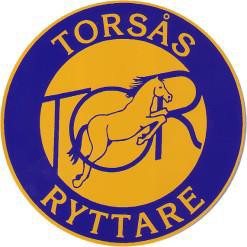 Kallelse till årsmöte 2024Härmed kallas du som medlem till årsmöte med Torsås Ryttare söndagen den 18 februari 2024 kl 16:00 i klubbstugan på vår anläggning. Anmälan senast den 14 februari till Anna Myrén anna84_15@hotmail.comVid årsmötet skall följande ärenden behandlas och protokollföras:Mötets öppnandeVal av ordförande för mötet 
Anmälan av styrelsens val av sekreterare för mötetFastställande av röstlängdVal av protokolljusterare och rösträknare
Fastställande av dagordningFastställande om mötet blivit i laga ordning utlystBehandling av verksamhets- och förvaltningsberättelsernaRevisorernas berättelse      . Fastställande av balans- och resultaträkningarFråga om ansvarsfrihet för styrelsenFastställande av verksamhetsplan samt behandling av budget för det kommande verksamhets-/räkenskapsåretBeslut om antal styrelseledamöter och suppleanter inom ramen för det i 17 § andra stycket angivna antalet (1-3 suppleanter, 5-7 ledamöter)Val av ordförande för föreningen. Val av övriga styrelseledamöter.Fastställande av sektioner förutom ungdomssektion	 Anmälan av sektionernas representanter i styrelsen.
Val av två revisorer och en revisorssuppleantBeslut om antalet ledamöter i valberedningen
Val på ett år av ordförande och ledamöter i valberedningenVal av ombud till SvRFs och distriktets allmänna möten och ev andra möten där föreningen har rätt att representera med ombud.Fastställande av årsavgift för nästkommande år.
Övriga ärenden som enligt 13 § kan upptas till beslut på årsmöte.Mötets avslutande.